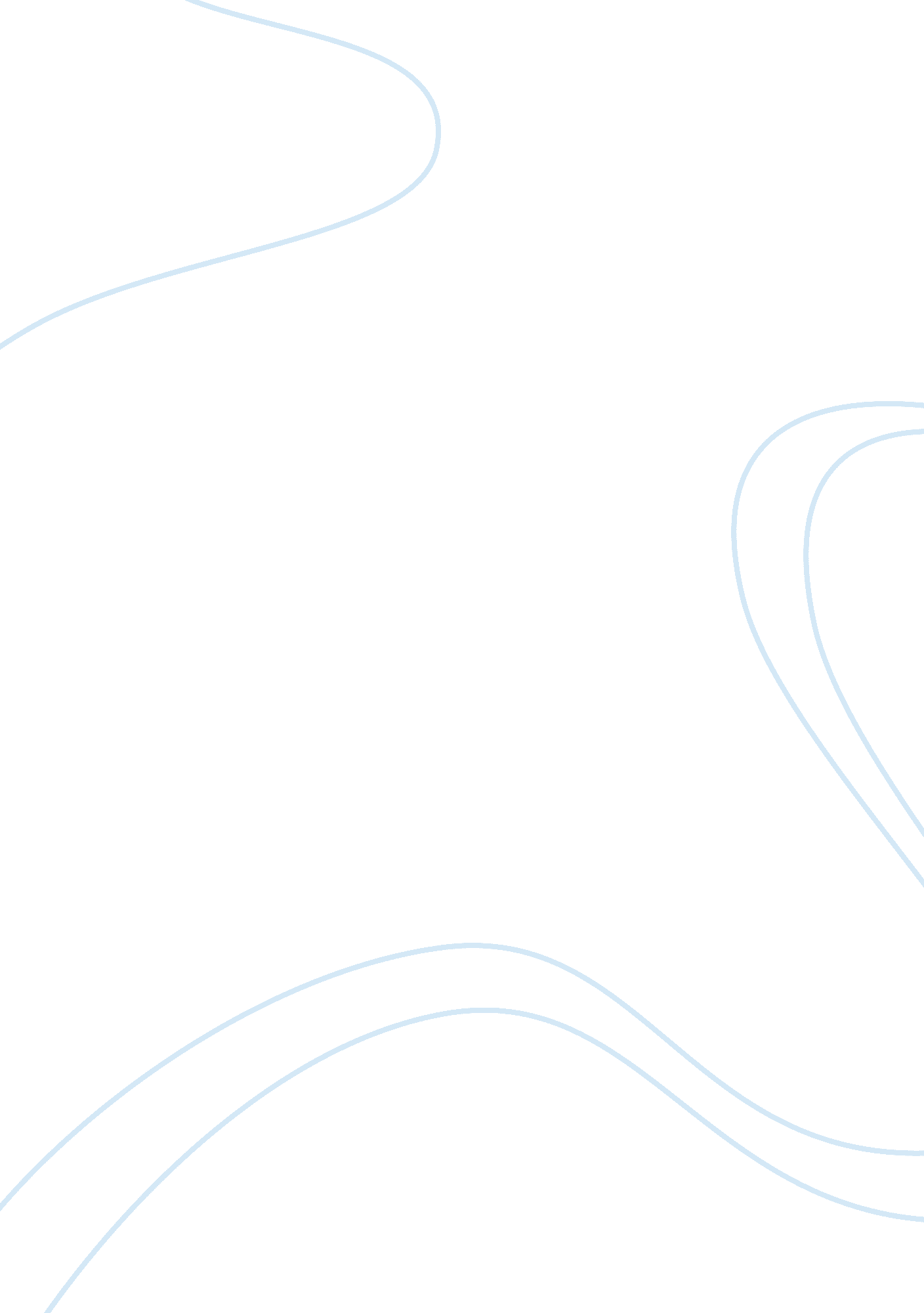 Functional analysisBusiness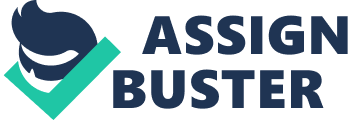 Functional Analysis Affiliation: Planning is a central activity in any social and economic setting of a country. Organizations are consistently taking part in planning and therefore contributing to development of both the social and economic aspects of identified regions and nations. Land-use planning is an activity that integrates physical, social and economic factors in systematic assessment criteria in order to enhance productivity and sustainability of projects in a society, prior to the activities undertaken by land users (Levy, 2011). The assessment of land-use plans is done in the light of circulation systems that are already in place. 
Compatibility of land-use plans and circulation systems that are already in place is essential. This is because only highly viable projects are treated as the best land-use options. In order to make an assertion of this claim, past, present and future land status have to be critically assessed and evaluated in the light of the project being undertaken. In other words, land-use plans match existing circulation systems for optimal land use purposes. The compatibility of land-use plans and existing circulation systems is necessary for striking a balance between meeting people’s needs and resource sustainability for future generations. 
Current and future demands can only be met if planners make certain considerations in the context of land-use projects. Change is a force that significantly influences planning. Planners therefore must consider diversity and dynamism of physical, social and economic factors that affect land-use projects over time (Levy, 2011). These variables integrate change in different magnitudes and it is up to the planners to consider the magnitude of each of them to both short term and long term projects prior to the characteristic trends in demand. For example, globalization is an undisputable factor to consider in the context of change and land-use projects in the light of local and international current and future demands. 
Reference 
Levy, J. M. (2011). Contemporary Urban Planning (9th ed.). Pearson Education. 